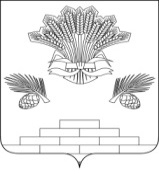 АДМИНИСТРАЦИЯ ЯШКИНСКОГО МУНИЦИПАЛЬНОГО ОКРУГАПОСТАНОВЛЕНИЕот «14» октября 2022г. № 1072-п                                                      Яшкинский муниципальный округО разрешении ООО «Кузбасская энергосетевая компания» на использование земельного участка из земель, государственная собственность на которые не разграничена, без его предоставления и установления сервитутов, с кадастровым номером 42:19:0302007:427, площадью 1 кв. м Рассмотрев заявление ООО «Кузбасская энергосетевая компания», руководствуясь нормами Земельного кодекса Российской Федерации, Градостроительного кодекса Российской Федерации, Федеральным законом от 25.10.2001 № 137-ФЗ «О введении в действие Земельного кодекса Российской Федерации», Постановлением Правительства Российской Федерации от 27.11.2014 № 1244 «Об утверждении правил выдачи разрешения на использование земель или земельного участка, находящихся в государственной или муниципальной собственности», Постановлением Правительства Российской Федерации от 03.12.2014 № 1300 «Об утверждении перечня видов объектов, размещение которых может осуществляться на землях или земельных участках, находящихся в государственной или муниципальной собственности, без предоставления земельных участков и установления сервитутов», постановлением Коллегии Администрации Кемеровской области от 01.07.2015 № 213 «Об утверждении Положения о порядке и условиях размещения видов объектов, перечень которых утвержден Постановлением Правительства Российской Федерации от 03.12.2014 № 1300 «Об утверждении перечня видов объектов, размещение которых может осуществляться на землях или земельных участках, находящихся в государственной или муниципальной собственности, без предоставления земельных участков и установления сервитутов», на землях и земельных участках, находящихся  в государственной или муниципальной собственности, без предоставления земельных участков и установления сервитута»,  Уставом  Яшкинского муниципального округа, администрация Яшкинского муниципального округа постановляет:1. Разрешить Обществу с ограниченной ответственностью «Кузбасская энергосетевая компания» (ИНН 4205109750, ОГРН 1064205113136, юридический адрес: Российская Федерация, Кемеровская область, г. Кемерово, ул. Н. Островского, 32, оф. 209) использовать земельный  участок с кадастровым  номером  42:19:0302007:427, площадью 1 кв. м,  государственная собственность на который не разграничена, без их предоставления и установления сервитутов,  относящихся к категории земель – «Земли населённых пунктов», с видом разрешенного использования – «Коммунальное обслуживание», расположенного по  адресу: Российская Федерация, Кемеровская область – Кузбасс, Яшкинский муниципальный округ, пгт. Яшкно, для размещения объекта: сооружение линейное электротехническое: ВЛИ 0,4 кВ от опоры № 9 ВЛИ 0,4 кВ ф. 0,4-1; ТП-ЯШ 082-6/0,4 кВ до концевой опоры, установленной на границе земельного участка гаража, ул. Вольская, д. 79а, пгт. Яшкино.Координаты характерных точек границ земельного участка указаны в прилагаемой к заявлению выписке на земельный участок из Единого государственного реестра недвижимости об основных характеристиках и зарегистрированных правах на объект недвижимости.    2. Использование земель или земельного участка (части земельного участка) для размещения объекта осуществляется за плату в соответствии с прилагаемым к настоящему постановлению расчётом размера платы за использование земель или земельного участка (части земельного участка) для размещения объекта.3. В случае приведения к порче либо уничтожению плодородного слоя почвы в границах земельного участка, указанного в пункте 1 настоящего постановления, ООО «Кузбасская энергосетевая компания» привести земельный участок в состояние, пригодное для его использования в соответствии с разрешенным использованием.4. Срок разрешения на использование земельного участка, государственная собственность на который не разграничена, без его предоставления и установления сервитутов, 3 года  с момента вступления в силу настоящего постановления.5. Действие разрешения на использование земельного участка в целях, указанных в пункте 1 настоящего постановления, прекращается со дня предоставления земельного участка гражданину или юридическому лицу.6. МКУ «Управление имущественных отношений» направить копию данного постановления в Управление Федеральной службы государственной регистрации, кадастра и картографии по Кемеровской области в течение десяти дней со дня его подписания.7. Контроль за исполнением данного постановления возложить на и. о.     начальника МКУ «Управление имущественных отношений» - заместителя главы Яшкинского муниципального округа И. В. Роот.8. Настоящее постановление вступает в силу с момента подписания.И. п. главы  Яшкинскогомуниципального округа                                                           А. А. ЮрмановПриложение кпостановлению администрации Яшкинского муниципального округа от  _____________№  _____РАСЧЁТ размера платы за использование земель или земельного участка (части земельного участка) для размещения объекта 	Расчёт размера платы за использование земель или земельного участка (части земельного участка) для размещения объекта определён в соответствии с Постановлением Правительства Кемеровской области – Кузбасса от 18.11.2020г. № 674 «О внесении изменений в постановление Коллегии Адмнистрации Кемеровской области от 01.07.2015 № 213 «Об утверждении Положения о порядке и условиях размещения объектов, размещение которых может осуществляться на землях или земельных участках, находящихся в государственной или муниципальной собственности, без предоставления земельных участков и установления сервитутов»: Годовой размер платы за размещение объекта устанавливается в размере 10,06 руб. за кв. м используемых земель, земельного участка (части земельного участка).Годовой размер платы за размещение объекта:1 кв. м * 10,06 руб./кв. м =  10,06 руб./годРазмер оплаты за весь период:10,06 руб. / 3 г. =  30,18 руб.Плата за размещение объекта вносится заявителем единовременно за весь период размещения объекта в течение 20 рабочих дней со дня направления ему настоящего постановления, путем перечисления денежных средств на счет в органе Федерального казначейства: УФК по Кемеровской области - Кузбассу (МКУ «Управление имущественных              отношений»)  ИНН 4247002463   КПП 424601001  р/сч № 03100643000000013900 ОТДЕЛЕНИЕ КЕМЕРОВО БАНКА РОССИИ//УФК по Кемеровской области-Кузбассу г. Кемерово ОКТМО 32546000 БИК 013207212КБК 905 117 05040 14 0000 180 (Прочие неналоговые доходы бюджетов муниципальных округов). И. о. начальника  МКУ«Управление имущественных отношений» - заместителя  главыЯшкинского муниципального  округа                                                 И. В. Роот